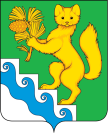 АДМИНИСТРАЦИЯ БОГУЧАНСКОГО РАЙОНАП О С Т А Н О В Л Е Н И Е22.11 2021 г.                   с. Богучаны		           № 1008-пПо утверждению проекта межевания территории под многоквартирным жилым домомВ соответствии со ст.ст. 41.1, 41.2, 42, 43, 45, 46 Градостроительного   кодекса   Российской   Федерации от 29.12.2004 года № 190 - ФЗ, ст.ст. 7, 43, 47  Устава Богучанского  района Красноярского края, Постановлением Администрации  Богучанского района от 08.10.2021 г. №837-п «О внесении изменений в постановление Администрации  Богучанского района от 19.05.2017 г. №526-п «Об утверждении административного регламента предоставление муниципальной услуги «Утверждение документации по планировке территории», протокола №62/3-23 от 18.11.2021 г., заседания публичных слушаний,ПОСТАНОВЛЯЮ:1. Утвердить   проект межевания территории под многоквартирным жилым домом по адресу: Богучанский район, с. Богучаны, пер. Островского, 6, 2. Настоящее постановление опубликовать в «Официальном вестнике Богучанского района» и на официальном сайте муниципального образования Богучанский район в информационно-телекоммуникационной сети «Интернет».3. Контроль за исполнением настоящего постановления возложить на Первого заместителя Главы Богучанского района Любим В. М.4. Постановление вступает в силу со дня, следующего за днем его опубликования.И. о. Главы Богучанского района                                   В. М. Любим       